Реквізити навчальної дисципліниПрограма навчальної дисципліни	Опис навчальної дисципліни, її мета, предмет вивчання та результати навчанняПісля засвоєння кредитного модуля студент має бути готовий до:проведення обстеження осіб з неврологічними захворюваннями центральної нервової системи;розроблення персонального профілю за Міжнародною класифікацією функціонування, обмеження життєдіяльності та здоров’я (МКФ), постановки SMART-цілей, участі в мультидисциплінарній командні для осіб з неврологічними захворюваннями центральної нервової системи;створення та проведення програми фізичної терапії для осіб з неврологічними захворюваннями центральної нервової системи;оцінки ефективності проведеного вручення та надання пацієнтові рекомендацій після закінчення програми.Метою кредитного модуля є формування у студентів фахових компетенцій у відповідності до освітньо-професійної програми бакалаврів:В результаті засвоєння кредитного модуля студенти мають продемонструвати такі програмні результати навчання:Згідно з вимогами програми навчальної дисципліни студенти мають продемонструвати такі очікувані результати навчання:знання:епідеміології, етіології та патогенезу неврологічних захворювань центральної нервової системи;симптомів, синдромо-комплексів нервових захворювань центральної нервової системи;методів обстеження осіб з неврологічними захворюваннями центральної нервової системи;методичних підходів до побудови МКФ профілю, програми фізичної терапії для осіб з нервовими захворюваннями центральної нервової системи.уміння:проводити реабілітаційне обстеження осіб з неврологічними захворюваннями центральної нервової системи;розробляти індивідуальні програми фізичної терапіїдля осіб з неврологічними захворюваннями центральної нервової системи;працювати в мультидисциплінарній команді, ставити SMART-цілі, обирати втручання та їх проводити відповідно до розробленої програми для осіб з неврологічними захворюваннями центральної нервової системи;надавати практичні рекомендації особам з неврологічними захворюваннями центральної нервової системи після проведеної програми фізичної терапії.досвід:використання одержаних знань та умінь для розробки та вдосконалення програм фізичної терапії для осіб з неврологічними захворюваннями центральної нервової системи.2.Пререквізити та постреквізити дисципліни		У структурно-логічній схемі навчання зазначена дисципліна розміщена на 4 курсі підготовки освітньо-професійної програми першого (бакалаврського) рівня вищої освіти. Структура викладання побудована таким чином, щоб вивчення мало теоретичне та практичне спрямування.Вивчення кредитного модуля базується на знаннях, отриманих під час вивчення дисциплін: «Анатомія людини у фізичній терапії», «Пропедевтика фізичної терапії», «Патофізіологія та вікові особливості протікання хвороб у фізичній терапії, ерготерапії», Фізіологія та онтогенез людини у фізичній терапії», «Масаж реабілітаційний», «Функціональна діагностика у фізичній терапії, ерготерапії», «Долікарська медична допомога у невідкладних станах», «Фізична терапія при захворюваннях серцево-судинної та дихальної систем», «Технічні та ортопедичні засоби у фізичній терапії, ерготерапії».3. Зміст навчальної дисципліниЗмістовний модуль IОСНОВИ ОРГАНІЗАЦІЇ ПРОЦЕСУ ФІЗИЧНОЇ ТЕРАПІЇТема 1. Пошкодження центральної нервової системи. Головні причини неврологічних розладів. Клінічні ознаки пошкодження центральної нервової системи: порушення рухів. Моторні розлади. Сенсорні розлади. Зорові розлади. Когнітивні розлади. Поведінкові розлади. Слухові розлади. Розлади сприйняття. Порушення мови, ковтання. Вегетативні розлади. Розлади функції тазових органів. Тема 2. Обстеження неврологічних хворих у фізичній терапії. Мета оцінки. Суб’єктивна оцінка. Об’єктивна оцінка. Тема 3. Міжнародна класифікація функціонування. Оцінка результатів: розлади, активність, специфічна активність, якість життя.Тема 4. Використання додаткових засобів для пересування та досяжності.Тема 5. Складання індивідуальної програми фізичної терапії. Використання принципів, SMART-цілей у фізичній терапії. Використання доказової бази в процесі надання реабілітаційних послуг. Змістовний модуль IIФІЗИЧНА ТЕРАПІЯ ПРИ ЗАХВОРЮВАННЯХ ЦЕНТРАЛЬНОЇ НЕРВОВОЇ СИСТЕМИТема 6. Технології побудови індивідуальних програм фізичної терапії при ішемічному інсульті. Розробка персонального профілю за МКФ для хворих з ішемічним інсультом.Тема 7. Технології побудови індивідуальних програм фізичної терапії при гемологічному інсульті. Розробка персонального профілю за МКФ для хворих згеморогічному інсультом.Тема 8.Технології побудови індивідуальних програм фізичної терапії при закритих черепно-мозкових травмахта пухлинах головного мозку. Розробка персонального профілю за МКФ для хворих із ЗЧМТ та пухлинами головного мозку.Тема 9. Технології побудови індивідуальних програм фізичної терапії при менінгіті та енцефаліті. Розробка персонального профілю за МКФ для хворих з менінгітом та енцефалітом.Тема 10. Технології побудови індивідуальних програм фізичної терапії при ДЦП. Розробка персонального профілю за МКФ для хворих з ДЦП.Тема 11. Технології побудови індивідуальних програм фізичної терапії при хворобі Паркінсона та розсіяному склерозі. Розробка персонального профілю за МКФ для хворих на розсіяний склероз та хворобу Паркінсона.4. Навчальні матеріали та ресурсиБазова:1.Марченко О.К. Фізична реабілітація хворих із травмами й захворюваннями нервової системи: Навч. посібник. — К.: Олімпійська література, 2006. — 196 с.2.Мухін В.М. Фізична реабілітація / В. М. Мухін. – К.: Олімпійська література, 2000. – 423 с. 15.3. Сокрути В.М. Фізична, реабілітаційна та спортивна медицина. – Видавництво Магнолія 2022, -  340с. 4.Яковенко М.П., Самойленко В.Б. Фізіотерапія, - Видавництво Медицина, 2018. – 255с.Додаткова:1.Вакуленко Л.О. Основи реабілітації, фізичної терапії, ерготерапії в таблицях, схемах, рисунках: навчальний посібник / Л.О. Вакуленко, О.Р. Барладин, Д.В. Вакуленко. - Тернопіль: ТНПУ ім. В. Гнатюка, 2018. – 113 с.2.Глиняна О.О. Основи кінезіотейпування: навчальний посібник [Електронний ресурс] : навч. посібн. для студ. спеціальності 227 «Фізична терапія, ерготерапія», спеціалізації «Фізична терапія»/ О.О. Глиняна, Ю.В. Копочинська; КПІ ім. Ігоря Сікорського. – Електронні текстові дані (1 файл 49 МБ). – Київ : КПІ ім. Ігоря Сікорського, 2018. – 125 с.3.Попадюха Ю.А. Сучасні комп’ютеризовані комплекси та системи у технологіях фізичної реабілітації: Навч.посіб. / Ю.А.Попадюха. – К.: Центр учбової літератури, 2017. – 300 с.4.Основи реабілітації, фізичної терапії, ерготерапії: електронний підручник / [Л.О. Вакуленко, В.В. Клапчук Г. В. Прилуцька, Д. В. Вакуленко та ін. ]. – Тернопіль : ТНПУ ім. В. Гнатюка, 2018. – 285 с.Навчальний контентМетодика опанування навчальної дисципліни(освітнього компонента)Лекція 1.Основи організації процесу фізичної терапіїПлан1.Пошкодження центральної нервової системи. 2. Головні причини неврологічних розладів.3. Клінічні ознаки пошкодження центральної нервової системи: порушення рухів. Моторні розлади. 4.Сенсорні розлади. Зорові розлади. Когнітивні розлади. Поведінкові розлади. Слухові розлади. Розлади сприйняття. Література: Основна: 1-2.Практичне заняття 1.Основи організації процесу фізичної терапіїПланПрактичні навики обстеження вегетативних розладівПрактичні навики обстеження рухових функційОцінка якості життя хворих із захворюваннями центральної нервової системиЛітература: Основна: 1-4.Лекція 2Методи обстеження хворих при захворюваннях центральної нервової системи.ПланНеврологічні шкали.Неврологічні тести.Гоніометрія, антропометрія, візуально-аналогова шкалаОсновні складові компоненти (пояснення, презентація, дискусія)Література: Основна: 1-5.Практичне заняття 2.Методи обстеження хворих при захворюваннях центральної нервової системи.ПланМетодика проведення оцінки за неврологічними шкалами.Методика проведення оцінки за неврологічними тестамиМетодика проведення гоніометрії, антропометрії з неврологічними хворими.Література: Основна: 1-4.Лекція 3. Використання додаткових засобів для пересування та досяжності.ПланХарактеристика додаткових засобів для пересування та досяжностіПідбір інвалідної коляски, ходунців, палиці. Підбір засобів досяжностіЛітература: Основна: 1-4.Додаткові 1-2.Практичне заняття 3. Практичне відпрацювання підбору додаткових засобів для пересування та досяжностіПланПідбір засобів для пересування неврологічного хворого.Підбір засобів для неврологічного хворого для досяжності різних предметів.Підбір засобів для неврологічного хворого для одягання хворого.Література: Основна: 1-2.Лекція 4.Особливості складання індивідуальної програми фізичної терапії для осіб із захворюваннями центральної нервової системиПлан1. Використання принципів та SMART-цілей у фізичній терапії. 2. Мультидисциплінарна команда3. Використання доказової бази в процесі надання реабілітаційних послуг. Література: Основна: 1-2.Практичне заняття 4. Практичне відпрацювання складання індивідуальної програми фізичної терапії для осіб із захворюваннями центральної нервової системиПланПринципи, SMART-цілі, мультидисциплінарна командаЕтапи, періоди та режимиМетоди та засоби фізичної терапії.Поєднання методів та засобів фізичної терапії при захворюваннях центральної нервової системиЛітература: Основна: 1-2.Додаткова 1,3,5Лекція 5.Технології побудови індивідуальних програм фізичної терапії при ішемічному інсульті.ПланЕпідеміологія. Етіологія, патогенез, симптоми та синдроми ішемічного інсультуМетоди обстеження фізичним терапевтом хворого на ішемічний інсультМКФ. SMART-цілі. Мультидисциплінарна команда. Технології побудови індивідуальних програм фізичної терапії при ішемічному інсультіЛітература: Основна: 1-4. Додаткова 1-2.Практичне заняття 5.Технології побудови індивідуальних програм фізичної терапії при ішемічному інсультіМетодичні підходи до технології побудови індивідуальних програм фізичної терапії при ішемічному інсульті. Побудова персонального профілю за МКФ для хворих на ішемічний інсульт.Література: Основна: 1-4.Додаткова 1-2.Лекція 6.Технології побудови індивідуальних програм фізичної терапії при геморогічному інсульті.ПланЕпідеміологія. Етіологія, патогенез, симптоми та синдроми геморогічного інсультуМетоди обстеження фізичним терапевтом хворого на геморогічний інсультМКФ. SMART-цілі. Мультидисциплінарна команда. Технології побудови індивідуальних програм фізичної терапії при геморогічному інсультіЛітература: Основна: 1-4. Додаткова 1-2.Практичне заняття 6.Технології побудови індивідуальних програм фізичної терапії при геморогічному інсультіМетодичні підходи до технології побудови індивідуальних програм фізичної терапії при геморогічному інсульті. Побудова персонального профілю за МКФ для хворих на геморогічний інсульт.Література: Основна: 1-4.Додаткова 1,3,6.Лекція 7. Технології побудови індивідуальних програм фізичної терапії при закритій черепно-мозкові травміПланЕпідеміологія. Етіологія, патогенез, симптоми та синдроми закритої черепно-мозкової травмиМетоди обстеження фізичним терапевтом хворого на закриту черепно-мозкову травмуМКФ. SMART-цілі. Мультидисциплінарна команда. Технології побудови індивідуальних програм фізичної терапії при закритій черепно-мозковій травміЛітература: Основна: 1-4. Додаткова 1-2.Практичне заняття 7.Технології побудови індивідуальних програм фізичної терапії при закритій черепно-мозкові травміПланМетодичні підходи до технології побудови індивідуальних програм фізичної терапії при закритій черепно-мозковій травмі. Побудова персонального профілю за МКФ для хворих при закритій черепно-мозковій травмі.Література: Основна: 1-4.Додаткова 1-2.Лекція 8. Технології побудови індивідуальних програм фізичної терапії при менінгіті та енцефалітіПланЕпідеміологія. Етіологія, патогенез, симптоми та синдроми менінгіту та енцефаліту.Методи обстеження фізичним терапевтом хворого на менінгіт та енцефаліт.МКФ. SMART-цілі. Мультидисциплінарна команда. Технології побудови індивідуальних програм фізичної терапії при менінгіті  та енцефаліті.Література: Основна: 1-4. Додаткова 1-2.Практичне заняття 8.Технології побудови індивідуальних програм фізичної терапії при менінгіті  та енцефалітіПланМетодичні підходи до технології побудови індивідуальних програм фізичної терапії при менінгіті та енцефаліті.Побудова персонального профілю за МКФ для хворих при менінгіті та енцефаліті.Література: Основна: 1-4. Додаткова 1-2.Лекція 9. Технології побудови індивідуальних програм фізичної терапії при розсіяному склерозі. ПланЕпідеміологія. Етіологія, патогенез, симптоми та синдроми розсіяного склерозу.Методи обстеження фізичним терапевтом хворого на розсіяний склероз.МКФ. SMART-цілі. Мультидисциплінарна команда. Технології побудови індивідуальних програм фізичної терапії при розсіяному склерозі.Література: Основна: 1-4. Додаткова 1-2.Практичне заняття 9.Написання МКР6.Самостійна робота студентаЗАВДАННЯ ДЛЯ САМОСТІЙНОЇ РОБОТИ СТУДЕНТІВСамостійна робота (78 години) передбачає підготовку до аудиторних занять та контрольних заходів, самостійного опанування окремих тем та підготовку реферату.Розподіл годин СРС: підготовка до лекцій 3 годин; підготовка до практичних занять - 20 години; вивчення тем, що виносяться на самостійне опрацювання -30 годин; підготовка реферату -10 годин; підготовка до екзамену – 15 годин.Виконання рефератуОднією із форм самостійної роботи студентів є виконання реферату у вигляді на відповідну тему з дисципліни «Фізична терапія при захворюваннях нервової системи. 1 Фізична терапія при захворюваннях центральної нервової системи».1) Методика виконання реферату.Складається з кількох організаційно автономних, але взаємопов’язаних за змістом етапів: - вибір теми; - складання програми дослідження та графіка  виконання реферату; - відбір літератури; - вивчення відібраних джерел інформації; - написання тексту; - технічне оформлення роботи. Послідовність етапів зумовлена ступенем складності проблеми, специфікою поставленої мети, характером зібраного фактичного матеріалу тощо. Тематику рефератупропонує студент. 2) Рекомендації, щодо особливостей змісту роботи різної тематики.Підготовка реферату – дуже відповідальна справа, оскільки успішність написання та захист серйозно впливає на остаточну оцінку за її виконання. Текст реферату структурно складається з 3-х логічно взаємопов’язаних частин, кожна з яких є самостійним смисловим блоком. У першій – вступній частині- коротко висвітлюється сучасний стан розробки наукової проблеми, якій присвячено робота, визначається об’єкт, предмет, мета, конкретні завдання та методи дослідження, стисло визначається структура роботи. Середня частина (найбільша за обсягом) присвячена результатам дослідження та їх інтерпретації. У заключній частині  висвітлюються загальні висновки та практичні рекомендації. Обсяг реферату становить приблизно 12 – 15 сторінок стандартного аркушу А4 тексту з використанням комп’ютерної техніки. На виклад основної частини роботи відводиться, як правило, 5 – 7 сторінок, а на вступ і висновки по 1 – 2 сторінки. Список використаних джерел і додатки до обсягу реферату не зараховуються, хоча вони й мають спільну нумерацію з іншими частинами роботи. Реферат повинна бути грамотно написана та охайно оформлена. 3) Перелік орієнтовних тем:Методичні підходи до побудови програм фізичної терапії при геморагічному інсультіМетодичні підходи до побудови програм фізичної терапії при ішемічному інсультіМетодичні підходи до побудови програм фізичної терапії при закритій черепно-мозковій травміМетодичні підходи до побудови програм фізичної терапії при струсі головного мозку.Методичні підходи до побудови програм фізичної терапії при енцефаліті.Методичні підходи до побудови програм фізичної терапії при менінгіті.Методичні підходи до побудови програм фізичної терапії при поліомієліті.Методичні підходи до побудови програм фізичної терапії при розсіяному склерозі.Методичні підходи до побудови програм фізичної терапії при пухлинах головного мозку.Методичні підходи до побудови програм фізичної терапії при спастичній диплегії.Методичні підходи до побудови програм фізичної терапії при міопатіїМетодичні підходи до побудови програм фізичної терапії при гідроцефаліїМетодичні підходи до побудови програм фізичної терапії при травмі спинного мозку в шийному відділі хребтаМетодичні підходи до побудови програм фізичної терапії при хворобі Паркінсона.Методичні підходи до побудови програм фізичної терапії при дифузному атеросклерозі головного мозкуМетодичні підходи до побудови програм фізичної терапії при Альцгеймера Методичні підходи до побудови програм фізичної терапії при малій хореїМетодичні підходи до побудови програм фізичної терапії при мієлітіМетодичніпідходи до побудовипрограмфізичноїтерапії при ДЦП (подвійнагеміплегія);Методичніпідходи до побудовипрограмфізичноїтерапії при ДЦП (гіперкінетична форма).Політика та контроль7. Політика навчальної дисципліни (освітнього компонента)В осінньому семестрі 2022-2023  навчального року дисципліна «Фізична терапія при захворюваннях нервової системи. 1 Фізична терапія при захворюваннях центральної нервової системи» викладається в режимі дистанційного навчання на платформі Zoom - лекційні заняття, практичні заняття проводяться в аудиторії. Контроль навчального процесу виконує викладач-лектор, користуючись вбудованими засобами Zoom – доступ до сеансу взаємодії, реєстрація в чаті. Практичні заняття у відповідності до розкладу проводяться в аудиторії. Захист рефератів відбувається з підготовкою презентації та його захистом в присутності викладача та студентів.Всі студенти під час навчання мають дотримуються положень «Кодексучесті КПІ  ім.І. Сікорського»(розділи 2 та 3) про що письмово дають згоду.Політикаспівпраці: співпраця студентівурозв’язанні проблемних завдань дозволена, алевідповіді кожнийстудент захищає самостійно.Взаємодіястудентів підчас екзамену /тестування категоричнозабороняється і будь-яка такадіяльність будевважатися порушенням академічноїдоброчесностізгідно принципівуніверситетущодоакадемічноїдоброчесності.На лекції  педагог у словесній формі розкриває сутність наукових понять, явищ, процесів, логічно пов´язаних та об´єднаних загальною темою. Ефективність навчання на лекціях неможливе без широкого використання наочних методів, які передбачають  використання ілюстрацій та презентацій. При цьому студенти мають розуміти, що основне джерело отримання наукової інформації — не викладач, а книга. Тому важливо щоб студенти самостійно  працювали з книгою: читали,  конспектували додаткову інформацію до лекційного матеріалу.  Ведення конспекту дає змогу студенту: краще підготуватись до заліку з кредитного модуля; вирішити спірні питання щодо відповідей (не повна, неточна  відповідь)  студента на заліку; викладачу зарахувати пропущені студентом лекції з неповажної причини.На практичних заняттях викладач використовує контроль знань студентів шляхом усного опитування, оцінювання та обговорення, практичного виконання завдань відповідно до теми заняття. Результати поточного контролю доводяться до студентів на заняттях та за допомогою заповнення електронних відомостей в електронну КАМПУСІ та на платформі дистанційного навчання «Сікорський».8.Види контролю та рейтингова система оцінювання результатів навчання (РСО)Рейтингова система оцінювання результатів навчання студентівз кредитного модуля «Фізична терапія при захворюваннях нервової системи. 1 Фізична терапія при захворюваннях центральної нервової системи»Види контролю та рейтингова система оцінювання результатів навчання (РСО)Рейтингова система оцінювання результатів навчання студентів з кредитного модуля «Фізична терапія при захворюваннях нервової системи. 1 Фізична терапія при захворюваннях центральної нервової системи»1. Рейтинг студента з кредитного модуля складається з балів, що він отримує за:– роботи на практичних заняттях (8 занять);– виконання реферату;- написання модульної контрольної роботи. Критерії нарахування балів.1. Робота на практичних заняттях (8 занять):           – активна творча робота – 5 бали;           – плідна робота –3 бал;           – пасивна робота – 0 балів.2. Написання модульної контрольної роботи. Ваговий  бал питання –  10.  Максимальна кількість балів за контрольну роботу  дорівнює  3.3 бали х 3 питання = 10  балів.«Відмінно», повна і вичерпна відповідь  (не менше 90% потрібної інформації) -10-9 балів;«Добре» достатньо повна відповідь (не менше 75%  потрібної  інформації -8-7 балів;«Задовільно», неповна відповідь  (не менше 60% потрібної інформації) -6-5 балів;«Незадовільно», незадовільна відповідь (не відповідає вимогам «Задовільно»)  -0 балів.2.1. Реферат оцінюється із 10 балів за такими критеріями:– «відмінно» – творчий підхід до розкриття проблеми – 10-9 балів;– «добре» – глибоке розкриття проблеми, відображена власна позиція – 8-7 балів;– «задовільно» – обґрунтоване розкриття проблеми з певними недоліками – 7-6 балів;– «незадовільно» – завдання не виконане, реферат не зараховано – 0 балів.За кожний тиждень затримки із поданням реферату нараховуються штрафний –1 бал (усього не більше – 6 балів). Наявність позитивної оцінки з реферату є умовою допуску до залікової контрольної роботи.Календарний контроль: провадиться двічі на семестр як моніторинг поточного стану виконання вимог силабусу. Умовою позитивної першої атестації є отримання не менше 12 балів за всі практичні заняття (на час атестації).  Умовою позитивної другої атестації – отримання не менше 28 балів, виконання всіх завдань (на час атестації) за умови зарахування МКР.2.2. Семестровий контроль: екзамен Екзамен студенти здають усно за питаннями білету (виходячи з розміру шкали RЕ = 40 балів.)  Білет складається з 3 питань:          - 2 теоретичних питання – по 10 балів;          - 1 практичне завдання - 20 балів.Максимальна кількість балів за  екзамен = 10 балів х 2 питання + 20 балів х 1 практичне завдання = 40  балів.Умовою допуску до екзамену є зарахування реферату, виконання  модульної контрольної роботи не менше ніж на 8 балів  та стартовий рейтинг (rC) не менше 50 % від RС, тобто 30 балів.Рейтингова шкала з дисципліни складає: RD = RС + RЕ =  100 балівСума    балів  контрольних   заходів   складає: RС= 14+15+31 = 60 балів.Екзаменаційна складова шкали дорівнює:   RЕ = RD - RС =  100-60=40 балів Таблиця відповідності рейтингових балів оцінкам за університетською шкалою:9.Додаткова інформація з дисципліни (освітнього компонента)Перелік питань до семестрового контролю:Охарактеризуйте наступні питання:Охарактеризувати періоди фізичної терапіїпри захворюваннях центральної нервової системи.Клініко-фізіологічне обґрунтування застосування засобів фізичної терапії при захворюваннях центральної нервової системи.Пошкодження центральної нервової системи. Причини неврологічних розладів. Клінічні ознаки пошкодження ЦНС: порушення рухів. Моторні розлади. Сенсорні розлади.  Зорові розлади. Когнітивні розлади. Поведінкові розлади. Слухові розлади. Розлади сприйняття. Порушення мови, ковтання. Вегетативні розлади. Розлади функції тазових органів. Обстеження неврологічних хворих у фізичній терапії. Неврологічні тести при захворюваннях центральної нервової системи.Неврологічні шкали при захворюваннях центральної нервової системиСкладові МКФ.Побудова МКФ профілюОцінка результатів: розлади, активність, специфічна активність, якість життя. Використання та підбір додаткових засобів для пересування.Використання та підбір засобів досяжності.Використання принципів SMART у фізичній терапії.Етіологія, патогенез ішемічного інсульту.Симптоми інсультуТехнології побудови індивідуальних програм фізичної терапії при інсульті.Технології побудови індивідуальних програм фізичної терапії при інсульті.Етіологія та патогенез закритих черепно-мозкових травм.Етіологія та патогенез пухлин головного мозку.Симптоми та методи діагностики пухлин головного мозку.Симптоми та методи діагностики ЗЧМТТехнології побудови індивідуальних програм фізичної терапії при закритих черепно-мозкових травмах та пухлинах головного мозку. Розробка персонального профілю за МКФ для хворих із ЧМТ та пухлинами головного мозку.Етіологія та патогенез менінгіту.Етіологія та патогенез енцефаліту.Симптоми та методи діагностики менінгіту.Симптоми та методи діагностики енцефалітуТехнології побудови індивідуальних програм фізичної терапії при менінгіті та енцефаліті. Розробка персонального профілю за МКФ для хворих з менінгітом та енцефалітом.Етіологія та патогенез ДЦП.Форми ДЦПСимптоми та методи діагностики ДЦП.Технології побудови індивідуальних програм фізичної терапії при ДЦПРозробка персонального профілю за МКФ для хворих з ДЦП.Етіологія та патогенез розсіяного склерозу. Етіологія та патогенез хвороби Паркінсона Форми хвороби ПаркінсонаСимптоми та методи діагностики хвороби Паркінсона.Симптоми та методи діагностики розсіяного склерозу.Технології побудови індивідуальних програм фізичної терапії при хворобі Паркінсона та розсіяному склерозі. Навести шкали для оцінки постурального контролю.Описати методику проведення тестування ходи у хворих на захворювання центральної нервової системи.Охарактеризувати технологію побудови індивідуальної програми при атеросклерозі головного мозку.Розкрити особливості проведення пропріоцептивної нейромязової фасилітації з інсультними хворими. Перерахувати захворювання при яких використовується дзеркальна гімнастика та розкрити її механізм впливу на організм хворих. Перерахувати захворювання при яких використовується СІМТ -терапія та розкрити її механізм впливу на організм хворих. Охарактеризувати технологію проведення лікувального масажу при спастичному інсульті.Охарактеризувати технологію проведення лікувального масажу при в’ялому інсульті. Дати характеристику лікувальним положенням які використовуються при інсульті.Робочу програму навчальної дисципліни (силабус):Складено: проф., д.пед.н. проф.кафедри ББЗЛ Глоба О.П. Ст. викладачкою ББЗЛ, Пеценко Н.І..Ухвалено кафедрою ББЗЛ (протокол № 1від 26.08.2022 року)Погоджено Методичною комісією ФБМІ (протокол № 1 від 1.09.2022 року)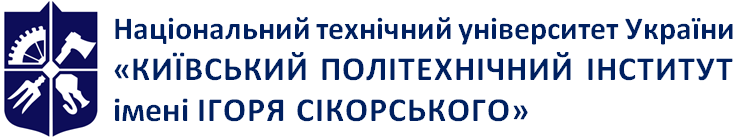 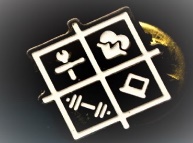 Кафедра біобезпеки і здоров’я людиниФІЗИЧНА ТЕРАПІЯ ПРИ ЗАХВОРЮВАННЯХ НЕРВОВОЇ СИСТЕМИ-1.ФІЗИЧНА ТЕРАПІЯ ПРИ ЗАХВОРЮВАННЯХ ЦЕНТРАЛЬНОЇ НЕРВОВОЇ СИСТЕМИРобоча програма навчальної дисципліни (Силабус)ФІЗИЧНА ТЕРАПІЯ ПРИ ЗАХВОРЮВАННЯХ НЕРВОВОЇ СИСТЕМИ-1.ФІЗИЧНА ТЕРАПІЯ ПРИ ЗАХВОРЮВАННЯХ ЦЕНТРАЛЬНОЇ НЕРВОВОЇ СИСТЕМИРобоча програма навчальної дисципліни (Силабус)ФІЗИЧНА ТЕРАПІЯ ПРИ ЗАХВОРЮВАННЯХ НЕРВОВОЇ СИСТЕМИ-1.ФІЗИЧНА ТЕРАПІЯ ПРИ ЗАХВОРЮВАННЯХ ЦЕНТРАЛЬНОЇ НЕРВОВОЇ СИСТЕМИРобоча програма навчальної дисципліни (Силабус)Рівень вищої освітиПерший (бакалаврський) Галузь знань22 Охорона здоров’яСпеціальність227 Фізична терапія, ерготерапіяОсвітня програмаФізична терапія, ерготерапіяСтатус дисциплінинормативнаФорма навчанняочна(денна)Рік підготовки, семестрIV курс, осінній  семестрОбсяг дисципліни120 годин, 4 кредитів ЄКТССеместровий контроль/ контрольні заходиМКР, реферат, екзаменРозклад занятьhttp://rozklad.kpi.ua/Schedules/LecturerSelection.aspxМова викладанняУкраїнськаІнформація про 
керівника курсу / викладачівЛектор/Практичні / Семінарські: ст.викл. Пеценко Н.І, petsenko@ukr.netРозміщення курсуhttps://do.ipo.kpi.ua/course/view.php?id=3044ФК 1Здатність пояснити пацієнтам, клієнтам, родинам, членам міждисциплінарної команди, іншим медичним працівникам потребу у заходах фізичної терапії, ерготерапії, принципи їх виконання і зв'язок з охороною здоров’я.ФК 2Здатність аналізувати будову, нормальний та індивідуальний розвиток людського організму та його рухові функції.ФК 3Здатність трактувати патологічні процеси та порушення і застосовувати для їх корекції придатні засоби фізичної терапії, ерготерапії.ФК 4Здатність враховувати медичні, психолого-педагогічні, соціальні аспекти у практиці фізичної терапії, ерготерапії.ФК 5Здатність провадити безпечну для пацієнта/клієнта та практикуючого фахівця практичну діяльність з фізичної терапії, ерготерапії у травматології та ортопедії, неврології та нейрохірургії, кардіології та пульмонології, а також інших областях медицини.ФК 6Здатність виконувати базові компоненти обстеження у фізичній терапії та/або ерготерапії: спостереження, опитування, вимірювання та тестування, документувати їх результатиФК 7Здатність допомогти пацієнту/клієнту зрозуміти власні потреби, обговорювати та пояснювати зміст і необхідність виконання програми фізичної терапії та ерготерапії.ФК 8Здатність ефективно реалізовувати програму фізичної терапії та/або ерготерапіїФК 9Здатність забезпечувати відповідність заходів фізичної терапії та/або ерготерапії функціональним можливостям та потребам пацієнта/клієнта.ФК 10Здатність проводити оперативний, поточний та етапний контроль стану пацієнта/клієнта відповідними засобами й методами та документувати отримані результати.ФК 11Здатність адаптувати свою поточну практичну діяльність до змінних умов.ФК 13Здатність навчати пацієнта/опікунів самообслуговуванню/догляду, профілактиці захворювань, травм, ускладнень та неповносправності, здоровому способу життя.ФК 14Здатність знаходити шляхи постійного покращення якості послуг фізичної терапії та ерготерапії.ПРН 3Використовувати сучасну комп’ютерну техніку; знаходити інформацію з різних джерел; аналізувати вітчизняні та зарубіжні джерела інформації, необхідної для виконання професійних завдань та прийняття професійних рішень.ПРН 4Застосовувати у професійній діяльності знання біологічних, медичних, педагогічних та психосоціальних аспектів фізичної терапії та ерготерапії.ПРН 5Надавати долікарську допомогу при невідкладних станах та патологічних процесах в організмі; вибирати оптимальні методи та засоби збереження життя.ПРН 6Застосовувати методи й інструменти визначення та вимірювання структурних змін та порушених функцій організму, активності та участі, трактувати отриману інформацію.ПРН 7Трактувати інформацію про наявні у пацієнта/клієнта порушення за Міжнародною класифікацією функціонування, обмеження життєдіяльності та здоров’я (МКФ) та Міжнародною класифікацією функціонування, обмеження життєдіяльності та здоров’я дітей та підлітків (МКФ ДП).ПРН 9Реалізувати індивідуальні програми фізичної терапії, ерготерапіїПРН 10Здійснювати заходи фізичної терапії для ліквідації або компенсації рухових порушень та активності.ПРН 12Застосовувати сучасні науково-доказові дані у професійній діяльності.ПРН 13Обирати оптимальні форми, методи і прийоми, які б забезпечили шанобливе ставлення до пацієнта/клієнта, його безпеку/захист, комфорт та приватність.ПРН 16Проводити інструктаж та навчання клієнтів, членів їх родин, колег і невеликих груп.ПРН 17Оцінювати результати виконання програм фізичної терапії та ерготерапії, використовуючи відповідний інструментарій, та за потреби, модифіковувати поточну діяльність.ПРН 18Оцінювати себе критично, засвоювати нову фахову інформацію, поглиблювати знання за допомогою самоосвіти, оцінювати й представляти власний досвід, аналізувати й застосовувати досвід колег.ПРН 19Використовувати сучасні електронні, комп’ютеризовані, роботизовані  технічні засоби, необхідні для виконання професійних завдань та прийняття рішень в рамках своєї компетентності та реалізувати індивідуальні програми фізичної терапії, ерготерапії із застосуванням сучасних технічних та ортопедичних засобів фізичної терапії, ерготерапії  ПРН 20Безпечно  використовувати обладнання для проведення реабілітаційних заходів, контролю основних життєвих показників пацієнта, допоміжні технічні засоби фізичної терапії для пересування та самообслуговування.ПРН 21 Усвідомлення суспільної значущості професії, позитивної мотивації у виконанні професійної діяльності та певний рівень відповідальності за своє життя і професійну діяльність.ПРН 22Обирати  прийоми спілкування з хворими для профілактики і корекції соматичних та психосоматичних порушень в сучасних умовах праці і життєдіяльності з урахуванням психологічних особливостей та індивідуальних відмінностей в діагностичній, превентивній, реабілітаційній роботі з пацієнтамТижденьНазва теми, що виноситься на самостійне опрацюванняКількість годин, СРС1-4Епідеміологія, етіологія, патогенез при міопатії. Симптоми та синдромо-комплекси. Методи обстеження. Фізична терапія при міопатії55-9Епідеміологія, етіологія, патогенез невриту зорового нерву. Симптоми та синдромо-комплекси. Методи обстеження. Фізична терапія при невриті зорового нерву510-12Епідеміологія, етіологія, патогенез генетичних та спадкових захворювань нервової системи. Симптоми та синдромо-комплекси. Методи обстеження. Фізична терапія при генетичних та спадкових захворюваннях нервової системи513-14Епідеміологія, етіологія, патогенез гідроцефалії. Симптоми та синдромо-комплекси. Методи обстеження. Фізична терапія при гідроцефалії515-16Етіологія, патогенез струсу головного мозку. Симптоми та синдромо-комплекси. Методи обстеження. Фізична терапія при струсі головного мозку517-18Етіологія, патогенез малої хореї. Симптоми та синдромо-комплекси. Методи обстеження. Фізична терапія при малій хореї5Кількість балівОцінка100-95Відмінно94-85Дуже добре84-75Добре74-65Задовільно64-60ДостатньоМенше 60НезадовільноНе виконані умови допускуНе допущено